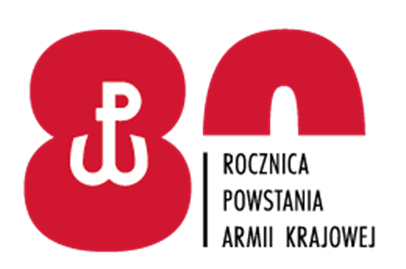 Giżycko dn. 12 stycznia 2022 r. DO WSZYSTKICH WYKONAWCÓW:Dotyczy: postępowania o udzielenie zamówienia na dostawę części i filtrów do pojazdów, maszyn inżynieryjnych i sprzętu służby uzbrojenia/pojazdów specjalistycznych, a także akumulatorów na rzecz 24 Wojskowego Oddziału Gospodarczego na 2022 r.I ZAWIADOMIENIE O WYBORZE OFERTY NAJKORZYSTNIEJSZEJZamawiający – 24 Wojskowy Oddział Gospodarczy w Giżycku, działając zgodnie z art. 253 ust. 2 Ustawy z dnia 11 września 2019 roku – Prawo zamówień publicznych (t.j. Dz. U. z 2019 r. poz. 2019 z późn.zm.) informuje, że w postępowaniu o udzielenie zamówienia publicznego na wykonywanie dostaw części i filtrów do pojazdów, maszyn inżynieryjnych i sprzętu służby uzbrojenia/pojazdów specjalistycznych, a także akumulatorów na rzecz 24 Wojskowego Oddziału Gospodarczego na 2022 r. wybrano, jako najkorzystniejszą, ofertę Wykonawcy:Zadanie nr 1 - DOSTAWA FILTRÓW: Firma Handlowo Usługowa „MOTOPOL”,  
z siedzibą w Sierpcu,Zadanie nr 2 – DOSTAWA CZĘŚCI I AKUMULATORÓW DO POJAZDÓW: BUDMAD Piotr Mongiałło, z siedzibą w Lubinie.UZASADNIENIE:Wykonawcy złożyli oferty niepodlegające odrzuceniu, które otrzymały po 100 punktów w ramach kryteriów oceny ofert. Wykonawcy spełnili warunki udziału w postępowaniu oraz nie podlegają wykluczeniu. Oferty odpowiadają treści SWZ. Zamawiający dysponuje środkami finansowymi pozwalającymi na zawarcie umowy.II OFERTY ZŁOŻONE W POSTĘPOWANIU   KOMENDANT/-/   wz. ppłk Paweł STEĆNr  of.Firmy oraz adresy Wykonawców,których oferty zostały otwartePunktacja w kryterium: cena brutto (podstawa + opcja)Punktacja w kryterium: termin realizacji zamówieniaPunktacja łącznaZADANIE NR 1 – DOSTAWA FILTRÓWZADANIE NR 1 – DOSTAWA FILTRÓWZADANIE NR 1 – DOSTAWA FILTRÓWZADANIE NR 1 – DOSTAWA FILTRÓWZADANIE NR 1 – DOSTAWA FILTRÓWOf.1Firma Handlowo Usługowa „MOTOPOL”09-200 Sierpc6040100Of.3ASTAGLOBAL S.C. 
Paweł Król, Łukasz Brzoza82-500 Kwidzyn39,584079,58Of.4Energomasz Sp. z o.o80-778 Gdańsk55,044095,04Of. 6BUDMAD Piotr Mongiałło59-300 Lubin42,174082,17Of. 7PHU ARTIS Patrycja Ormańczyk63-800 Gostyń--ZADANIE NR 2 – DOSTAWA CZĘŚCI I AKUMULATORÓW DO POJAZDÓWZADANIE NR 2 – DOSTAWA CZĘŚCI I AKUMULATORÓW DO POJAZDÓWZADANIE NR 2 – DOSTAWA CZĘŚCI I AKUMULATORÓW DO POJAZDÓWZADANIE NR 2 – DOSTAWA CZĘŚCI I AKUMULATORÓW DO POJAZDÓWZADANIE NR 2 – DOSTAWA CZĘŚCI I AKUMULATORÓW DO POJAZDÓWOf.2PHU STARKOP Leszek Kucharski Spółka Jawna27-200 Starachowice--Of. 5MOTORPOL Sławomir Falkowski59-300 Lubin56,754096,75Of. 6BUDMAD Piotr Mongiałło59-300 Lubin6040100